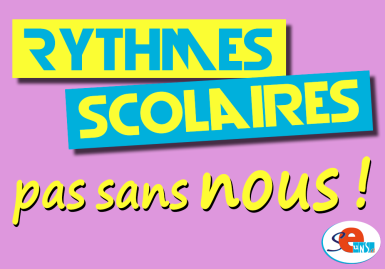 Type d’école : 								Date : ……………..•	   Maternelle 			•	   Élémentaire 		•	   Primaire 			•	   RPI 				Nom de l’école : ...............................................................................................Circonscription  : ...............................................................................................Commune (principale pour les RPI) : .....................................................................Adresse électronique de contact (école) : ......................................Le maire a choisi		 : 	mise en œuvre à la rentrée 2013	report rentrée 2014 			ne sait pas encore			Les échanges enseignants/mairie ont-ils  commencé ?		OUI NON 	Une organisation satisfaisante pour tous semble-t-elle  possible :  OUI NON 	Des points de crispation existent :				 OUI NON Si oui, lesquels : ………………………………………………………………………………………………………………………………………………………………………………………………………………………………………………………………………………………………………………………………………………………………………………………………………………………………………………………………………………………Vous avez des interrogations concernant : ……………………………………………………………………………………………………………………………………………………………………………………………………………………………………………………………………………………………………………………………………………………………………………………………………………………………………………………………………………………………………………………………………………………………………………………………………………………………………………………………………………………………………………………………………………………………………………………………………………………………………………………………………………………………Enquête remplie par :……………………………………………………………Coordonnées personnelles éventuellement : …………………………………………………………Nous souhaiterions être contactés par téléphone	Nous souhaiterions un rendez-vous 	